Story Stretchers: Classic Stories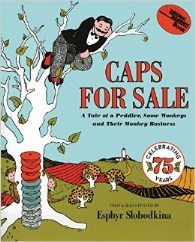 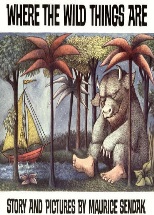 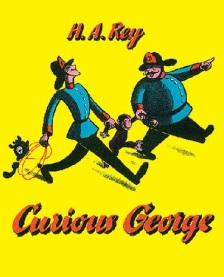 Lesson PlanJune 26th- June 30th Classroom: Week 5             Topic: Where the Wild Things Are & Caps for Sale MondayTuesdayWednesdayThursdayFridayCircle TimeCircle TimeDo you like to listen to books & why?Book:       Where the Wild Things AreWhere do you like to listen to books?Book:            Where the Wild Things AreWho reads books    to you?Book:               Curious GeorgeWhat kinds of stories are you favorites?Book:             Caps for SaleLet’s Make a Story of Our OwnBook:            Caps for SaleCreative ArtsCreative ArtsSailboat PaintingWild ThingMaskMonkeyson a TreeHandprint Hanging MonkeyWild & Silly CollageMusic & MovementMusic & MovementWild Move & Freeze DanceWild RumpusMarch & DanceSpecial Music and Movement with   Ms. StellyAnimals In ActionAnimal ExerciseMonkey in the MiddleI Like to Move ItOutdoor ActivityOutdoor ActivityWhat time is it Mr. Crocodile?Special Guest:Soccer ShotsHide and SeekMonkeysHow Many Monkeys Can You Find?Splash TimeMath & ScienceCooking:Animal Crackers, Frosting, Sprinkles/Make Homemade Monkey BreadCooking:Animal Crackers, Frosting, Sprinkles/Make Homemade Monkey BreadCooking:Animal Crackers, Frosting, Sprinkles/Make Homemade Monkey BreadCooking:Animal Crackers, Frosting, Sprinkles/Make Homemade Monkey BreadCooking:Animal Crackers, Frosting, Sprinkles/Make Homemade Monkey BreadSensoryWater Play with Boats and AnimalsWater Play with Boats and AnimalsWater Play with Boats and AnimalsWater Play with Boats and AnimalsWater Play with Boats and AnimalsDramatic PlayPlay with Hats/Caps & Monkeys/All Aboard Our SailboatPlay with Hats/Caps & Monkeys/All Aboard Our SailboatPlay with Hats/Caps & Monkeys/All Aboard Our SailboatPlay with Hats/Caps & Monkeys/All Aboard Our SailboatPlay with Hats/Caps & Monkeys/All Aboard Our SailboatSpecial Activities Tuesday: Soccer Shots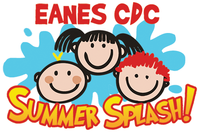 Wednesday: Music w/ Ms. StellyThursday: Cooking Friday: Water DayEveryday: Gym (afternoon) Tuesday: Soccer ShotsWednesday: Music w/ Ms. StellyThursday: Cooking Friday: Water DayEveryday: Gym (afternoon) Tuesday: Soccer ShotsWednesday: Music w/ Ms. StellyThursday: Cooking Friday: Water DayEveryday: Gym (afternoon) Tuesday: Soccer ShotsWednesday: Music w/ Ms. StellyThursday: Cooking Friday: Water DayEveryday: Gym (afternoon) Tuesday: Soccer ShotsWednesday: Music w/ Ms. StellyThursday: Cooking Friday: Water DayEveryday: Gym (afternoon)